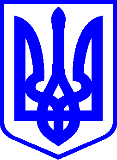 КИЇВСЬКА МІСЬКА РАДАХІI СЕСІЯ IX СКЛИКАННЯРІШЕННЯ  	____________№_______________                                                                                                                        Проєкт 	Про внесення змін у додаток до рішення Київської міської ради від 07.07.2020 № 23/9102 «Про затвердження списку присяжних Святошинського  районного  суду міста Києва»Відповідно до статей 64, 65 Закону України «Про судоустрій і статус суддів», враховуючи подання Територіального управління Державної судової адміністрації України в місті Києві від 23.01.2020 №1-128/20-вих., Київська міська радаВИРІШИЛА:Доповнити додаток до рішення Київської міської ради від 07.07.2020 №23/9102 «Про затвердження списку присяжних Святошинського  районного  суду міста Києва» пунктом такого змісту:«22. Єрмоленко Павло Ілліч».        2. Оприлюднити це рішення відповідно до вимог чинного законодавства України.3. Контроль за виконанням цього рішення покласти на постійну комісію Київської міської ради з питань дотримання законності, правопорядку та запобігання корупції.        Київський міський голова					Віталій КЛИЧКОПОДАННЯ:Голова постійної комісіїКиївської міської ради з питань дотримання законності, правопорядкута запобігання корупції	                                                             Олег БОНДАРЧУКСекретар постійної комісіїКиївської міської ради з питань дотримання законності, правопорядку та запобігання корупції                                                             Олександр КОЗЯР	                                              ПОГОДЖЕНО:Начальник управління правовогозабезпечення діяльностіКиївської міської ради                                                               Ганна ГАРШИНАПорівняльна таблицядо проєкту рішення Київської міської ради«Про внесення змін у додаток до рішення Київської міської ради від 07.07.2020 № 23/9102 «Про затвердження списку присяжних Святошинського  районного  суду міста Києва»Голова постійної комісіїКиївської міської ради з питаньдотримання законності, правопорядку 	та запобігання корупції	   				                      Олег БОНДАРЧУКПОЯСНЮВАЛЬНА ЗАПИСКАдо проєкту рішення Київської міської ради «Про внесення змін у додаток до рішення Київської міської ради від 07.07.2020 № 23/9102 «Про затвердження списку присяжних Святошинського  районного  суду міста Києва»Обґрунтування необхідності прийняття рішенняЗгідно із частиною п’ятою статті 124 Конституції України, народ безпосередньо бере участь у здійсненні правосуддя через присяжних. Частиною першою статті 127 Основного Закону встановлено, що у визначених законом випадках правосуддя здійснюється за участю присяжних.Відповідно до статті 63 Закону України від 02 червня 2016 року № 1402- VIII «Про судоустрій і статус суддів» (далі – Закон) присяжним є особа, яка вирішує справи у складі суду разом із суддею або залучається до здійснення правосуддя. Цим законом також визначено статус присяжних і вимоги до них.Відповідно до статті 64 Закону для затвердження списку присяжних територіальне управління Державної судової адміністрації України звертається з поданням до відповідної місцевої ради, що формує і затверджує у кількості, зазначеній у поданні, список громадян, які постійно проживають на території, на яку поширюється юрисдикція відповідного суду, відповідають вимогам статті 65 цього Закону і дали згоду бути присяжними.Згідно із частиною четвертою статті 64 Закону список присяжних затверджується на три роки і переглядається в разі необхідності для заміни осіб, які вибули зі списку, за поданням територіального управління Державної судової адміністрації України. Територіальне управління Державної судової адміністрації України в місті Києві звернулось до Київської міської ради із поданням від 23.01.2020 № 1-128/20-вих. (вх. від 27.01.2020 № 08/1786) про затвердження списків присяжних для Святошинського районного суду міста Києва (далі - подання) в кількості 30 осіб.Київська міська рада рішенням від 07.07.2020 № 23/9102 (із змінами і доповненнями, внесеними рішеннями Київської міської ради від 28.07.2020 №66/9145, від 24.09.2020 № 461/9540) затвердила список присяжних Святошинського районного суду міста Києва у кількості 21 особи, проте ця кількість присяжних є недостатньою для належного розгляду судових справ.З огляду на це, Київська міська рада продовжила пошук кандидатів у присяжні Святошинського районного суду міста Києва.        На розгляд постійної комісії Київської міської ради з питань дотримання законності, правопорядку та запобігання корупції (далі - постійна комісія) надійшла заява громадянина Єрмоленка Павла Ілліча про обрання до списку присяжних Святошинського районного суду міста Києва (вх. від 15.10.2020 №08/Є3986) з уточненнями до неї (вх. від 16.11.2020 № 08/Є-4314). Опрацювавши зазначені вище заяви кандидата у присяжні Святошинського районного суду міста Києва з доданими до них документами, постійна комісія підготувала відповідний проєкт рішення Київської міської ради, яким пропонується доповнити додаток до рішення Київської міської ради від 07.07.2020 № 23/9102 «Про затвердження списку присяжних Святошинського  районного  суду міста Києва» пунктом такого змісту:	«22. Єрмоленко Павло Ілліч».Мета та завдання прийняття рішення        Цей проєкт рішення Київської міської ради має на меті  включити до списку присяжних Святошинського районного суду міста Києва громадянина України Єрмоленка Павла Ілліча та частково задовольнити  кількісну потребу цього суду у присяжних для розгляду судових справ з дотриманням процесуальних вимог чинного законодавства України. Стан нормативно-правової бази у даній сфері правового регулюванняПроект рішення Київської міської ради підготовлено відповідно до  статей 64, 65  Закону України «Про судоустрій і статус суддів».       Фінансово-економічне обґрунтуванняВиконання цього рішення не потребує фінансування.Прогноз соціально-економічних та інших наслідків прийняття рішенняПрийняття рішення Київської міської ради  «Про внесення змін у додаток до рішення Київської міської ради від 07.07.2020 № 23/9102 «Про затвердження списку присяжних Святошинського  районного  суду міста Києва» забезпечить належні умови Святошинському районному суду міста Києва для здійснення правосуддя.Доповідач на пленарному засіданніДоповідачем на пленарному засіданні Київської міської ради буде голова постійної комісії Київської міської ради з питань дотримання законності, правопорядку та запобігання корупції. Голова постійної комісіїКиївської міської ради з питаньдотримання законності, правопорядку 	                     Олег БОНДАРЧУК	Чинна редакція додаткудо  рішення Київської міської ради Запропонована редакція додаткудо рішення Київської міської ради 1. Висоцький Віктор Вікторович 2. Герасимюк Костянтин Анатолійович 3. Гетьман Юлія Володимирівна 4. Годлевський Анатолій Петрович 5. Горобець Анатолій Леонтійович 6. Замковий Віталій Олександрович 7. Карпенко Єлєна Василівна 8. Конєв Олександр Петрович 9. Кузнєцова Лариса Петрівна10. Куліковський Віталій Миколайович11. Пуджумс Марина Борисівна12. Симоненко Леонід Олександрович13. Сушкевич Ярослав Олександрович14. Щелкунова Алла Олександрівна15. Щербаков Юрій Дмитрович16. Яремус-Байсалова Анастасія      Михайлівна17. Коваленко Інна Ігорівна18. Тітаренко Юлія Іванівна19. Якубова Інесса Ігорівна20. Козак Микола Федорович21. Ліска Валерія Антонівна 1. Висоцький Віктор Вікторович 2. Герасимюк Костянтин Анатолійович 3. Гетьман Юлія Володимирівна 4. Годлевський Анатолій Петрович 5. Горобець Анатолій Леонтійович 6. Замковий Віталій Олександрович 7. Карпенко Єлєна Василівна 8. Конєв Олександр Петрович 9. Кузнєцова Лариса Петрівна10. Куліковський Віталій Миколайович11. Пуджумс Марина Борисівна12. Симоненко Леонід Олександрович13. Сушкевич Ярослав Олександрович14. Щелкунова Алла Олександрівна15. Щербаков Юрій Дмитрович16. Яремус-Байсалова Анастасія      Михайлівна17. Коваленко Інна Ігорівна18. Тітаренко Юлія Іванівна19. Якубова Інесса Ігорівна20. Козак Микола Федорович21. Ліска Валерія Антонівна22. Єрмоленко Павло Ілліч